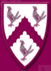 Art and Design Curriculum Overview at STM  AdventLentPentecostYr1Yr1/2Yr2Cycle 1Y1 - Drawing: Make your markY2 - Painting and mixed media: Life in colourY1 – Sculpture: Paper playYr1Yr1/2Yr2Cycle 2Y2 - Drawing: Tell a storyY1 - Painting: Colour SplashY2 - Sculpture and 3D: Clay houses Yr3Yr3/4Yr4/5Yr 5Cycle 1Y3 - Drawing: Growing artistsY5 – Painting and mixed media: PortraitsY4 – Sculpture: Mega materialsYr3Yr3/4Yr4/5Yr 5Cycle 2Y4 – Drawing: Power PrintsY3 – Painting and mixed media: Prehistoric painting Y5 - Sculpture and 3D: interactive installation Yr3Yr3/4Yr4/5Yr 5Cycle 3Y5 – Drawing: I need SpaceY4 – Painting and mixed media: Light and darkY3 – Sculpture: Abstract shapes and spaceYr6Y6 – Drawing: Make my voice heardY6- Painting and mixed media: Artist study Y6 – Sculpture and 3D: Making memories